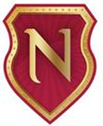 T.C.NİŞANTAŞI ÜNİVERSİTESİLİSANSÜSTÜ EĞİTİM ENSTİTÜSÜGENEL DİLEKÇET.C.NİŞANTAŞI ÜNİVERSİTESİLİSANSÜSTÜ EĞİTİM ENSTİTÜSÜGENEL DİLEKÇEDilekçe NoT.C.NİŞANTAŞI ÜNİVERSİTESİLİSANSÜSTÜ EĞİTİM ENSTİTÜSÜGENEL DİLEKÇET.C.NİŞANTAŞI ÜNİVERSİTESİLİSANSÜSTÜ EĞİTİM ENSTİTÜSÜGENEL DİLEKÇET.C.NİŞANTAŞI ÜNİVERSİTESİLİSANSÜSTÜ EĞİTİM ENSTİTÜSÜGENEL DİLEKÇET.C.NİŞANTAŞI ÜNİVERSİTESİLİSANSÜSTÜ EĞİTİM ENSTİTÜSÜGENEL DİLEKÇETarihT.C.NİŞANTAŞI ÜNİVERSİTESİLİSANSÜSTÜ EĞİTİM ENSTİTÜSÜGENEL DİLEKÇET.C.NİŞANTAŞI ÜNİVERSİTESİLİSANSÜSTÜ EĞİTİM ENSTİTÜSÜGENEL DİLEKÇEÖğrenci BilgileriÖğrenci BilgileriÖğrenci BilgileriÖğrenci BilgileriAdı-SoyadıT.C. Kimlik NoÖğrenci NoProgramT.C.NİŞANTAŞI ÜNİVERSİTESİLİSANSÜSTÜ EĞİTİM ENSTİTÜSÜ MÜDÜRLÜĞÜNEKonu:T.C.NİŞANTAŞI ÜNİVERSİTESİLİSANSÜSTÜ EĞİTİM ENSTİTÜSÜ MÜDÜRLÜĞÜNEKonu:T.C.NİŞANTAŞI ÜNİVERSİTESİLİSANSÜSTÜ EĞİTİM ENSTİTÜSÜ MÜDÜRLÜĞÜNEKonu:T.C.NİŞANTAŞI ÜNİVERSİTESİLİSANSÜSTÜ EĞİTİM ENSTİTÜSÜ MÜDÜRLÜĞÜNEKonu:Ad-SoyadİmzaAd-SoyadİmzaAd-SoyadİmzaAd-SoyadİmzaEKLER:EKLER:EKLER:EKLER:DEĞERLENDİRMEDEĞERLENDİRMEDEĞERLENDİRMEDEĞERLENDİRMETalep Değerlendirme SonucuTalep Değerlendirme SonucuGerekçeGerekçeKabul Edildi [    ]Kabul Edildi [    ]Reddedildi   [    ]Reddedildi   [    ]Aktarıldı       [    ]Aktarıldı       [    ]ONAYONAYONAYONAYÖğrencinin başvurusu değerlendirilmiş olup yönetim kurulu kararı ile talebinin Kabul edilmesine / reddedilmesine karar verilmiştir.EYK Tarih:EYK No:Anabilim Dalı Başkanı                                                                                             Enstitü MüdürüÖğrencinin başvurusu değerlendirilmiş olup yönetim kurulu kararı ile talebinin Kabul edilmesine / reddedilmesine karar verilmiştir.EYK Tarih:EYK No:Anabilim Dalı Başkanı                                                                                             Enstitü MüdürüÖğrencinin başvurusu değerlendirilmiş olup yönetim kurulu kararı ile talebinin Kabul edilmesine / reddedilmesine karar verilmiştir.EYK Tarih:EYK No:Anabilim Dalı Başkanı                                                                                             Enstitü MüdürüÖğrencinin başvurusu değerlendirilmiş olup yönetim kurulu kararı ile talebinin Kabul edilmesine / reddedilmesine karar verilmiştir.EYK Tarih:EYK No:Anabilim Dalı Başkanı                                                                                             Enstitü Müdürü